        第8届NEAR青少年优秀作品征集活动获奖名单【附件1】日本秋田县青少年优秀作品征集活动宣传海报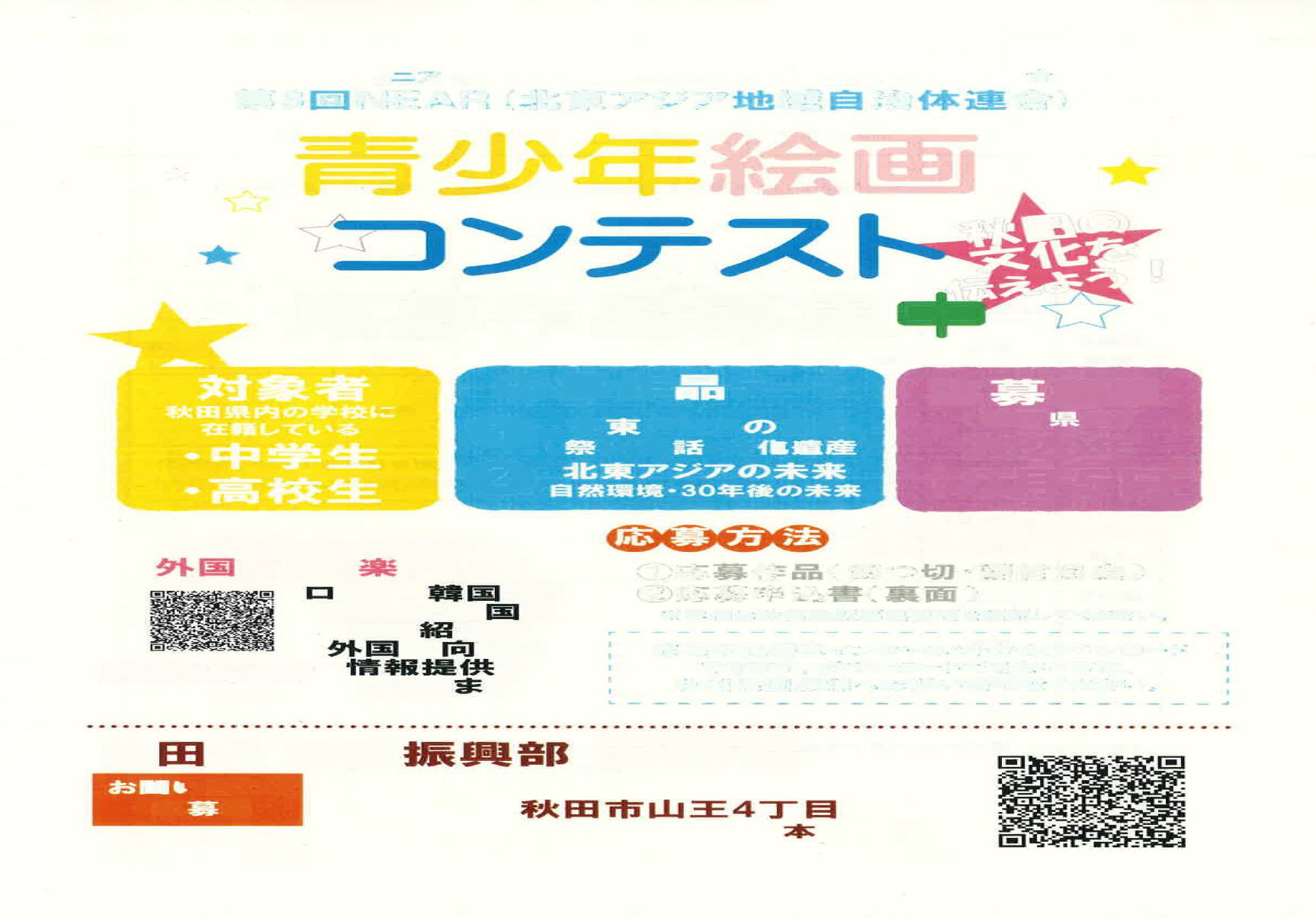 奖状分类会员地方政府姓名作品最佳作品奖中国湖南省曹栀梯玛神韵优秀奖中国湖南省贺语桐中国皮影优秀奖韩国忠清北道Hyung Joon Cho 清溪川的阳光优秀奖蒙古国肯特省Ulziitsetseg Erdenebat男士的三种体育运动优秀奖俄罗斯托木斯克州Tkachenko Sofia托木斯克的冬天鼓励奖中国湖南省周成正西游印象鼓励奖中国湖南省张雅婷梅山傩戏班鼓励奖中国内蒙古李佳音昭君出塞鼓励奖中国内蒙古刘佳玲和平鼓励奖中国内蒙古李艺菲传承鼓励奖日本秋田县Ando Kaho仙台七夕祭典鼓励奖蒙古国乌兰巴托市Tsolmonbaatar Maral存在鼓励奖蒙古国东方省Tumurbaatar Ariunsanaa传统服装与游戏鼓励奖蒙古国乌布苏省Batbold Bujmaa蒙古文化遗产鼓励奖蒙古国肯特省Batnyam Ganchodor蒙古文化鼓励奖俄罗斯哈巴罗夫斯克边疆区Mironova Sofia约会鼓励奖俄罗斯哈巴罗夫斯克边疆区Kolesnikova Anna阿穆尔州的童话鼓励奖俄罗斯萨哈共和国Mikhailova Victoria奥纶湖的三种世界鼓励奖俄罗斯托木斯克州Bryansk Galina野外课程鼓励奖俄罗斯滨海边疆区Butskovskaya Ekaterina我们需要和平-为了你和我奖状分类会员地方政府姓名作品入围奖中国湖南省严婧元、朱婧仪田---七，耶！入围奖中国湖南省唐健翔 哪吒重生入围奖中国湖南省肖斌女媧補天入围奖中国湖南省罗雅芹双师闹春入围奖中国湖南省刘雨琴篝火盛宴入围奖中国湖南省汪星月花火大会，日本入围奖中国湖南省贺雨晴腾飞吧，中国入围奖中国湖南省尹昭阳跨越千年的传承入围奖中国湖南省徐李礼源远流长入围奖中国宁夏白岩博传统的呼唤入围奖中国宁夏李冉和谐畅想曲入围奖中国宁夏田丽卉国粹异彩入围奖中国宁夏梁晓璇藏族奶奶入围奖中国宁夏李牧云云深不知处入围奖中国宁夏兰星祈祷入围奖中国宁夏陈铭莉祈福收获入围奖中国宁夏史羽梵精卫填海入围奖中国宁夏成彩婷东方古韵入围奖中国宁夏王莉君古老的传说入围奖中国宁夏丁雪茹梦幻世界入围奖中国宁夏张以萱古戏台入围奖中国宁夏赵瑞琦同心共筑中国梦入围奖中国山东省李坤璇国粹之梦入围奖中国山东省梁晓蕾江南烟雨中入围奖中国山东省李晨曦飞天入围奖中国山东省郑祺昆行到水穷处，坐看云起时入围奖中国陕西省路翌涵工笔人物入围奖中国陕西省薛冰清大吉图入围奖中国陕西省潘海东戏曲人物入围奖中国陕西省杨一昕敦煌四虎图入围奖中国内蒙古王宇川梨花颂入围奖中国内蒙古马天龙炼狱入围奖中国内蒙古郝岩背影入围奖中国内蒙古王姝茜宾德利亚入围奖中国内蒙古张锶钡神鹿入围奖中国内蒙古李笑然小桥流水人家入围奖中国内蒙古其木格碧玉簪入围奖中国内蒙古武工博芙蓉楼送辛渐 入围奖中国内蒙古曹喆 清平调入围奖中国内蒙古于子涵大江东去入围奖中国内蒙古薛昊金秋入围奖中国内蒙古高颖太行雄峰入围奖中国内蒙古阿斯亚早春呈水部张十八员外入围奖日本秋田县Sato Fuka睡魔祭入围奖日本秋田县Hayato Asari季节入围奖韩国首尔Kang Eun Seo农乐入围奖韩国忠清北道JaeHoon Cho充满希望的庆典入围奖韩国忠清北道Sung Kyoung LEE东北亚的美丽和谐入围奖韩国忠清北道Ahn Seo Eun亚洲传统游戏入围奖蒙古国乌兰巴托市Erdenebayar Saruulzaya趣味童话——童话里的动物入围奖蒙古国乌兰巴托市Sanjaasuren Undaryanear与东北亚同为一体入围奖蒙古国乌兰巴托市Bayarsaikhan Tuguldur守护蒙古语入围奖蒙古国前杭爱省Erdenetogtokh Nasanjargal保护文化遗产入围奖俄罗斯前杭爱省Sumyasuren Khishigtogtokh宝石一样珍贵的祖国入围奖蒙古国东戈壁省Sergelenbaatar Khongorzul蒙古春节入围奖蒙古国东戈壁省Bat-Ider Khongorzul蒙古美学入围奖蒙古国东戈壁省Boldbaatar Khatansukh游牧蒙古入围奖蒙古国库苏古尔省Nyamsuren Dolgorsuren蒙古传统艺术入围奖蒙古国肯特省Munkhbaatar Erdenetulga东北亚文化入围奖蒙古国肯特省Enkhtsog Erkhsaran东北亚文化入围奖俄罗斯哈巴罗夫斯克边疆区Kalyagina Alena樱花树下入围奖俄罗斯哈巴罗夫斯克边疆区Ratkevich Sveta夏天漫步入围奖俄罗斯哈巴罗夫斯克边疆区Averyanova Daria篝火舞入围奖俄罗斯哈巴罗夫斯克边疆区Nepomnyashchikh Elena祖先之地入围奖俄罗斯哈巴罗夫斯克边疆区Efimova Liza神殿入围奖俄罗斯哈巴罗夫斯克边疆区Fursova Elena河边入围奖俄罗斯哈巴罗夫斯克边疆区Yartseva Aleksandra猎人入围奖俄罗斯哈巴罗夫斯克边疆区Rudkovskaya Anastasia散步入围奖俄罗斯哈巴罗夫斯克边疆区Sonkina Yesenia战士入围奖俄罗斯哈巴罗夫斯克边疆区Popova Darya布丁与青蛙入围奖俄罗斯克拉斯诺亚尔斯克边疆区Veshnikova Sofia艰难的决定瞬间入围奖俄罗斯克拉斯诺亚尔斯克边疆区Aganina Sofia收获茶叶入围奖俄罗斯克拉斯诺亚尔斯克边疆区Belova Kristina时间的治愈入围奖俄罗斯克拉斯诺亚尔斯克边疆区Kolomiets Darya夏日庆典入围奖俄罗斯克拉斯诺亚尔斯克边疆区Fedyukova Svetlana民俗音乐庆典后回家的路上入围奖俄罗斯克拉斯诺亚尔斯克边疆区Rogovaya Darya伊凡库巴拉庆典入围奖俄罗斯克拉斯诺亚尔斯克边疆区Varlamova Valeria纪念活动入围奖俄罗斯克拉斯诺亚尔斯克边疆区Lyabegina Svetlana准备庆典入围奖俄罗斯克拉斯诺亚尔斯克边疆区Yakovleva Ekaterina马斯莱尼察的庆典入围奖俄罗斯克拉斯诺亚尔斯克边疆区Cherpinskaya Ekaterina京都博览会入围奖俄罗斯克拉斯诺亚尔斯克边疆区Tikhonova Anna伟大的丝绸之路入围奖俄罗斯克拉斯诺亚尔斯克边疆区Kuznetsova Alina城市的新与旧入围奖俄罗斯克拉斯诺亚尔斯克边疆区Pshenichny Dmitry水上城市入围奖俄罗斯克拉斯诺亚尔斯克边疆区Motora Milana城市纪念庆典入围奖俄罗斯克拉斯诺亚尔斯克边疆区Akulova Alisa愉快的四名楚科奇人入围奖俄罗斯克拉斯诺亚尔斯克边疆区Fen Ulyana教堂之内入围奖俄罗斯克拉斯诺亚尔斯克边疆区Voronova Maria街头艺术入围奖俄罗斯克拉斯诺亚尔斯克边疆区Novikov Maksim洗礼仪式入围奖俄罗斯克拉斯诺亚尔斯克边疆区Gaschenko Arina活动的快乐入围奖俄罗斯克拉斯诺亚尔斯克边疆区Denina Ekaterina十字架入围奖俄罗斯克拉斯诺亚尔斯克边疆区Bulavko Ludmila舞蹈入围奖俄罗斯克拉斯诺亚尔斯克边疆区Diachenko Ulyana晨钓入围奖俄罗斯克拉斯诺亚尔斯克边疆区Yastreb Anna意识入围奖俄罗斯克拉斯诺亚尔斯克边疆区Pomogaeva Margarita民俗舞蹈入围奖俄罗斯克拉斯诺亚尔斯克边疆区Volodkina Aleksandra叶尼塞与安加拉的故事入围奖俄罗斯克拉斯诺亚尔斯克边疆区Kabirova Polina狐狸与鹤的故事入围奖俄罗斯克拉斯诺亚尔斯克边疆区Kovalev Vadim复活节上的餐桌入围奖俄罗斯克拉斯诺亚尔斯克边疆区Filonchikova Anna博览会入围奖俄罗斯克拉斯诺亚尔斯克边疆区Akulenko Nastya陶艺入围奖俄罗斯克拉斯诺亚尔斯克边疆区Subbotina Alina纺织工人入围奖俄罗斯哈巴罗夫斯克边疆区Sazankova Svyatoslava桥上入围奖俄罗斯哈巴罗夫斯克边疆区Korchagin Maxim鹰入围奖俄罗斯哈巴罗夫斯克边疆区Antsygina Ekaterina女人和鸟入围奖俄罗斯哈巴罗夫斯克边疆区Zolotareva Arina阿穆尔的童话入围奖俄罗斯哈巴罗夫斯克边疆区Reut Lisa狐狸与野鸡入围奖俄罗斯堪察加州Yashkuzina Elena猎人的入门仪式入围奖俄罗斯堪察加州Dektyarieva Elena萨满入围奖俄罗斯萨哈共和国Gogoleva Ayana月亮少女入围奖俄罗斯萨哈林州Kim Yu Mi我相信入围奖俄罗斯托木斯克州Egyan Christina创作入围奖俄罗斯托木斯克州Berezneva Alina冬天的离别入围奖俄罗斯托木斯克州Isaikina Elizaveta东方市场入围奖俄罗斯托木斯克州Kovaleva Valeria散步入围奖俄罗斯托木斯克州Bryshko Diana心愿灯火入围奖俄罗斯托木斯克州Krasnikova Victoria悲伤入围奖俄罗斯托木斯克州Vozmina Lesana龙和少女入围奖俄罗斯托木斯克州Voroshen Christina俄罗斯风情-马斯莱尼察入围奖俄罗斯托木斯克州Selivanova Svetlana西伯利亚的愿望入围奖俄罗斯托木斯克州Vorobyov Vladimir在家逗弄窗外的熊真容易入围奖俄罗斯托木斯克州Kirillova Polina韩国民俗传说入围奖俄罗斯托木斯克州Stadelman Maria西伯利亚民俗风情入围奖俄罗斯阿穆尔州Kremleva Kristina七种恐怖入围奖俄罗斯哈卡斯共和国Yangulova Margarita追逐少女入围奖俄罗斯堪察加州Veshnikova Alisa趣味民俗童话入围奖俄罗斯沿海边疆区Filonova Mariia龙的节日入围奖俄罗斯哈卡斯共和国Asochakova Ekaterina哈卡斯春之旋律